Aplinkos ministerija parengė ir teikia išvadoms gauti Lietuvos Respublikos aplinkos ministro įsakymo „Dėl Lietuvos Respublikos aplinkos ministro 2016 m. lapkričio 7 d. įsakymo Nr. D1-738 „Dėl statybos techninio reglamento STR 1.04.04:2017 „Statinio projektavimas, projekto ekspertizė“ patvirtinimo“ pakeitimo projektą (toliau – įsakymo projektas). Įsakymo projekte siūloma: 1) reglamento IX skyrių papildyti nauju skirsniu, nustatančiu  Lietuvos Respublikos statybos įstatymo 1 priede apibrėžtai įmokai už savavališką statybą įteisinti atliekamos statinio ar statinio projekto ekspertizės reikalavimus; 2) reglamento 4 priedą „Visuomenei svarbių statinių (jų dalių) sąrašas“ papildyti naujomis statinių pagal paskirtį grupėmis; 3) reglamentą papildyti 17 priedu „Vandens (jūrų) uosto ir laivininkystės statinio projekto rengimo tvarkos aprašas“, reglamentuojančiu techninio projekto, darbo projekto dalių sudėtį rengiant vandens (jūrų) uosto ir laivininkystės statinių naujos statybos, rekonstravimo ir kapitalinio remonto projektus; 4)  reglamentą papildyti 18 priedu „Statybos techninės priežiūros laiko skaičiavimas pagal objektus“, reglamentuojančiu statinio statybos techninei priežiūrai skiriamą minimalų laiką pagal konkrečią statinio paskirtį. Keičiamas reglamentavimas leistų  statytojui (užsakovui) įvertinti jo statiniui būtiną statybos techninės priežiūros valandų skaičių ir pasirinkti statinio statybos techninį prižiūrėtoją, kurio prižiūrimų statinių skaičius neviršys jo galimų laiko resursų ir užtikrins kokybišką paslaugos teikimą. Informacinėje sistemoje „Infostatyba“ viešai atveriami statinio statybos techninio prižiūrėtojo prižiūrimų statinių ir laiko resursų duomenys užtikrintų sąžiningą ir atsakingą konkurenciją;5) reglamento 8 priedą papildyti 2.21 papunkčiu „gaisrų gesinimo sistema“, reglamentuojančiu techninio projekto papildymą nauja sudėtine dalimi; papildyti dvidešimt pirmuoju skirsniu „Gaisrų gesinimo sistemos dalis“, reglamentuojančiu šios techninio projekto dalies sudėtį; 6) atlikti su minėtais papildymais ir pakeitimais susijusius kitus reglamento redakcinius pataisymus, papildyti reglamento Nuorodų skyrių naujais teisės aktais.  Įsakymo projektas su institucijomis ir visuomene derinamas skelbiant jį Lietuvos Respublikos Seimo teisės aktų informacinės sistemos Projektų registravimo posistemėje (TAIS). Kitų konsultavimosi būdų su visuomene nenumatoma. Pastabas ir pasiūlymus įsakymo projektui prašome teikti per 10 darbo dienų nuo jo paskelbimo TAIS. Įsakymo projektą parengė Aplinkos ministerijos Statybos ir teritorijų planavimo departamento (direktorius Marius Narmontas, tel. 8~706 63608, el. p. marius.narmontas@am.lt) Statybos normavimo skyriaus (vedėjas Mindaugas Stepanas (tel. 8~706 63577, el. p. mindaugas.stepanas@am.lt) vyriausioji specialistė Vilia Kriaučiukaitė (tel. 8~706 63579, el. p. vilia.kriauciukaite@am.lt).PRIDEDAMA:1. Įsakymo projektas, 12 lapų.2. Įsakymo projekto lyginamasis variantas, 13 lapų.3. Numatomo teisinio reguliavimo pažyma, 1 lapas.4. Antikorupcinio vertinimo pažyma, 3 lapai.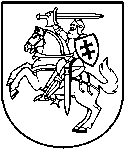 LIETUVOS RESPUBLIKOS APLINKOS MINISTERIJABiudžetinė įstaiga, A. Jakšto g. 4, LT-01105 Vilnius,tel. (8~5) 266 3661, faks. (8~5) 266 3663, el. p. info@am.lt, http://www.am.lt.Duomenys kaupiami ir saugomi Juridinių asmenų registre, kodas 188602370LIETUVOS RESPUBLIKOS APLINKOS MINISTERIJABiudžetinė įstaiga, A. Jakšto g. 4, LT-01105 Vilnius,tel. (8~5) 266 3661, faks. (8~5) 266 3663, el. p. info@am.lt, http://www.am.lt.Duomenys kaupiami ir saugomi Juridinių asmenų registre, kodas 188602370LIETUVOS RESPUBLIKOS APLINKOS MINISTERIJABiudžetinė įstaiga, A. Jakšto g. 4, LT-01105 Vilnius,tel. (8~5) 266 3661, faks. (8~5) 266 3663, el. p. info@am.lt, http://www.am.lt.Duomenys kaupiami ir saugomi Juridinių asmenų registre, kodas 188602370LIETUVOS RESPUBLIKOS APLINKOS MINISTERIJABiudžetinė įstaiga, A. Jakšto g. 4, LT-01105 Vilnius,tel. (8~5) 266 3661, faks. (8~5) 266 3663, el. p. info@am.lt, http://www.am.lt.Duomenys kaupiami ir saugomi Juridinių asmenų registre, kodas 188602370LIETUVOS RESPUBLIKOS APLINKOS MINISTERIJABiudžetinė įstaiga, A. Jakšto g. 4, LT-01105 Vilnius,tel. (8~5) 266 3661, faks. (8~5) 266 3663, el. p. info@am.lt, http://www.am.lt.Duomenys kaupiami ir saugomi Juridinių asmenų registre, kodas 188602370Adresatams pagal sąrašą2018-04-19Nr.(14-5)-D8-2214Adresatams pagal sąrašąĮNr.Adresatams pagal sąrašądėl lietuvos respublikos aplinkos ministro įsakymo projekto derinimodėl lietuvos respublikos aplinkos ministro įsakymo projekto derinimodėl lietuvos respublikos aplinkos ministro įsakymo projekto derinimodėl lietuvos respublikos aplinkos ministro įsakymo projekto derinimodėl lietuvos respublikos aplinkos ministro įsakymo projekto derinimoAplinkos viceministrėRėda BrandišauskienėV. Kriaučiukaitė,  8 706 63579, el. p. vilia.kriauciukaite@am.lt